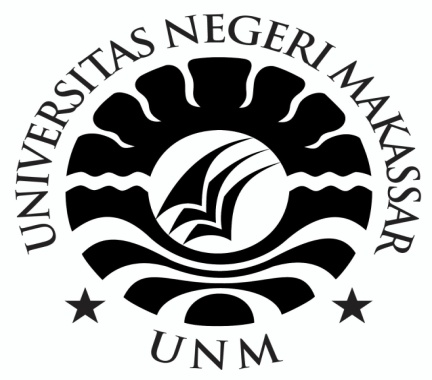 SKRIPSISTRATEGI GURU DALAM PEMBINAAN PENDIDIKAN KARAKTER SISWA SD INPRES UNGGULAN BTN PEMDA KECAMATAN RAPPOCINI KOTA MAKASSARNASLIA RIZKI KADAR1447441007PROGRAM STUDI PENDIDIKAN GURU SEKOLAH DASARFAKULTAS ILMU PENDIDIKANUNIVERSITAS NEGERI MAKASSAR2018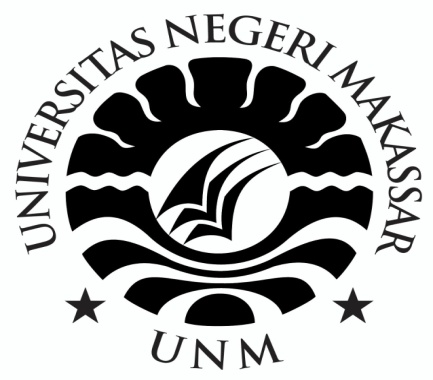 SRATEGI GURU DALAM PEMBINAAN PENDIDIKAN KARAKTER SISWA SD INPRES UNGGULAN BTN PEMDA KECAMATAN RAPPOCINI KOTA MAKASSARSKRIPSIDiajukan untuk Memenuhi Sebagian Persyaratan Guna Memperoleh Gelar Sarjana Pendidikan pada Program Studi Pendidikan Guru Sekolah DasarStrata Satu (S1) Fakultas Ilmu Pendidikan Universitas Negeri MakassarOlehNASLIA RIZKI KADAR1447441007PROGRAM STUDI PENDIDIKAN GURU SEKOLAH DASARFAKULTAS ILMU PENDIDIKANUNIVERSITAS NEGERI MAKASSAR2018KEMENTRIAN RISET TEKNOLOGI DAN PENDIDIKAN TINGGI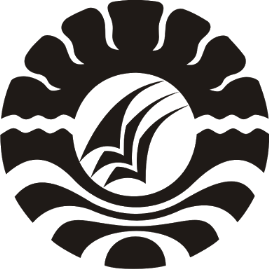 UNIVERSITAS NEGERI MAKASSARFAKULTAS ILMU PENDIDIKAN  PROGRAM STUDI PENDIDIKAN GURU SEKOLAH DASARJl. Tamalate I Tidung MakassarTelp.(0411) 884457, Fax (0411) 883076Laman : www.unm.ac.idPERSETUJUAN PEMBIMBINGSkripsi dengan judul “Strategi Guru Dalam Pembinaan Pendidikan Karakter  Siswa SD Inpres Unggulan BTN Pemda Kecamatan Rappocini Kota Makassar”Atas Nama:	Nama		: Naslia Rizki Kadar	Nim		: 1447441007	Jur/ Prodi	: Pendidikan Guru Sekolah Dasar	Fakultas	: Ilmu Pendidikan Setelah diperiksa dan diteliti, serta dilaksanakan ujian Skripsi pada hari Rabu, 18 Juli 2018 dan dinyatakan LULUS	Makassar, 18 Juli 2018Pembimbing I						Pembimbing IIDr. Suarlin., M. Si.					Hj. Nurhaedah, S.Pd., M.Hum.NIP. 197004072006041 001				NIP. 19730502200604 2 001Disahkan        Ketua Prodi PGSD Muhammad Irfan, S.Pd, M.Pd.NIP. 19800805 100501 1 002KEMENTRIAN RISET TEKNOLOGI DAN PENDIDIKAN TINGGIUNIVERSITAS NEGERI MAKASSARFAKULTAS ILMU PENDIDIKAN  PROGRAM STUDI PENDIDIKAN GURU SEKOLAH DASARJl. Tamalate I Tidung MakassarTelp.(0411) 884457, Fax (0411) 883076Laman : www.unm.ac.idPENGESAHAN UJIAN SKRIPSISkripsi atas nama Naslia Rizki Kadar, NIM: 1447441007, Judul: Strategi Guru Dalam Pembinaan Pendidikan Karakter Siswa SD Inpres Unggulan BTN Pemda, diterima oleh Panitia Ujian Skripsi Fakultas Ilmu Pendidikan Universitas Negeri Makassar dengan SK Dekan nomor 3108/UN36.4/PP/2018 tanggal 10 Juli 2018 untuk memenuhi sebagian prasyaratan memperoleh gelar Sarjana Pendidikan pada Jurusan/Prodi Pendidikan Guru Sekolah Dasar Fakultas Ilmu Pendidikan Universitas Negeri Makassar pada hari rabu, 18 Juli 2018.Disahkan OlehPD I Bidang AkademikDr. Abdul Saman, M. Si., KonsNIP. 19720817 200212 1 001Panitia Ujian:Ketua		: Dr. Abdul Saman, M.Si., Kons.		(...........................)Sekretaris 	: Dra. Hj. Amrah, M.Pd.			(...........................)Pembimbing I	: Dr. Suarlin, M.Si.				(...........................)Pembimbing II	: Hj. Nurhaedah, S.Pd. M. Hum                     (...........................)Penguji I		: Drs. M. Faisal, M.Pd.			(...........................)Penguji II		: Drs. M. Bachtiar, M.Si.			(...........................)PERNYATAAN KEASLIAN SKRIPSISaya yang bertanda tangan di bawah ini:Nama	: Naslia Rizki KadarNim	: 1447441007Program studi	: Pendidikan Guru Sekolah DasarJudul	: Strategi Guru Dalam Pembinaan Pendidikan Karakter Siswa SD Inpres Unggulan BTN PemdaMenyatakan dengan sebenarnya bahwa skripsi yang saya tulis ini benar merupakan hasil karya saya sendiri dan bukan merupakan pengambil alihan tulisan atau pikiran orang lain yang saya akui sebagai hasil tulisan atau pikiran sendiri.Apabila dikemudian hari terbukti atau dapat dibuktikan bahwa skripsi ini hasil jiplakan atau mengandung unsur plagiat, maka saya bersedia menerima sanksi atas perbuatan tersebut sesuai ketentuan yang berlaku.Makassar,   Juli 2018Yang Membuat PernyataanNaslia Rizki KadarMOTTO-It’s always seems impossible until it is done-(Nelson Mandela)Dengan Segala Kerendahan HatiKuperuntukkan Karya iniKepada Almamater, Bangsa dan AgamakuKepada Ayahanda, Ibunda, dan Saudara-saudariku Tercintayang dengan Tulus dan Ikhlas Selalu Berdoa dan MembantuBaik Moril Maupun Materil demi Keberhasilan PenulisSemoga Allah SWT Memberikan Rahmat dan KarunianyaABSTRAKNaslia Rizki Kadar, 2018, Strategi Guru Dalam Pembinaan Pendidikan Karakter Siswa SD Inpres Unggulan BTN Pemda. Skripsi. Dibimbing oleh  Dr. Suarlin, M. Si. dan Nurhaedah, S.Pd., M.Hum; Fakultas Ilmu Pendidikan Universitas Negeri Makassar. SD Inpres Unggulan BTN Pemda merupakan sekolah berbasis karakter. Pembiasaan pembinaan pendidikan karakter yang diterapkan di SD Inpres Unggulan BTN Pemda dapat dijadikan contoh bagi sekolah lain untuk mewujudkan generasi yang berkarakter dan berakhlak mulia. Penelitian ini bertujuan untuk mendeskripsikan: perilaku siswa SD Inpres Unggulan BTN Pemda, strategi guru dalam membina pendidikan karakter siswa SD Inpres Unggulan BTN Pemda dan faktor pendukung dan penghambat strategi pembinaan pendidikan karakter siswa SD Inpres Unggulan BTN Pemda. Penelitian ini menggunakan pendekatan kualitatif dengan jenis penelitian deksriptif. Sedangkan teknik pengumpulan data dilakukan dengan wawancara, observasi, dan dokumentasi. Menetapkan keabsahan data dalam penelitian ini menggunakan teknik triangulasi data sebagai bahan pembanding dan analisis data dimulai dengan reduksi data, penyajian data dan menarik kesimpulan. Hasil penelitian menunjukkan bahwa perilaku siswa SD Inpres Unggulan BTN Pemda sudah baik dan sesuai dengan nilai-nilai dalam pendidikan karakter, strategi guru dalam pembinaan pembinaan pendidikan karakter siswa SD Inpres Unggulan BTN Pemda antara lain: pendekatan personal, pembiasaan yang baik, hafalan surah pendek sebagai prayarat dan memberikan teladan yang diimplementasikan melalui kegiatan-kegiatan antara lain: membaca doa, membaca asmaul husna, shalat Dhuha berjamaah, dan shalat Dhuhur berjamaah. Faktor pendukung dan penghambat strategi pembinaan pendidikan karakter siswa SD Inpres Unggulan BTN Pemda: a. faktor pendukung kegiatan pembinaan pendidikan karakter siswa SD Inpres Unggulan BTN Pemda adalah: motivasi dan dukungan dari orang tua, sarana yang lengkap, dan komitmen bersama. b. faktor penghambat kegiatan pembinaan pendidikan karakter siswa SD Inpres Unggulan BTN Pemda adalah: kurangnya kesadaran, dan lingkungan masyarakat (pergaulan).ABSTRACTNaslia Rizki Kadar, 2018, The Strategy Of Teacher In Founding Character Education of Student of SD Inpres Unggulan BTN Pemda. Thesis. Supervised by Dr. Suarlin, S.Pd., M. Si. and Nurhaedah, S.Pd., M.Hum; Primary School Education.  Faculty of Education Science. State University of Makassar.SD Inpres Unggulan BTN Pemda is a school with character base. The habituation of founding character education that applied in SD Inpres Unggulan BTN Pemda can be modelled for the other school to create the characterized and nobel generation. This research is purpose to describe: the behavior of student of SD Inpres Unggulan BTN Pemda,the strategy of teacher in founding Character Educationof student of SD Inpres Unggulan BTN Pemda and the supporting and the obstacle factors of teacher in founding character education in SD Inpres Unggulan BTN Pemda. This research used qualitative approach with type of research is descriptive. Whereas technics are the collection of data is done through interview, observation and documentation. Set the validity of the data in this research using triangulasi data as a comparasion and analysis of its data starts from the data reduction, data present and give conclusion. The result of this research suggest the strategy of teacher in founding Character Educationof student of SD Inpres Unggulan BTN Pemda are: personal approach, good habituation, giving model and memorizing short surah as prerequisite with supporting activity to implemented founding character education in SD Inpres Unggulan  BTN Pemda are reciting prayer, reciting Asmaul Husna, Dhuha prayer, and Dhuhur prayer. The supporting and the obstacle factors of teacher in founding character education in SD Inpres Unggulan BTN Pemda are: (a) the supporting factors are: motivation and support, complete means, and shared commitment. (b) the obstacle factors are: lack of consciousness and community environment (intercourse).PRAKATAAlhamdulillahirroobil’alamin, puji syukur penulis panjatkan kehadirat Allah Subhanahu Wa ta’ala. Yang telah memberikan rahmat dan hidayahnya, sehingga penulis dapat menyelesaikan skripsi dengan judul: Strategi Guru dalam Pembinaan Pendidikan Karakter Siswa SD Inpres Unggulan BTN Pemda Kecamatan Rappocini Kota Makassar.Penulisan skripsi ini merupakan salah satu syarat untuk menyelesaikan studi dan mendapat gelar Sarjana Pendidikan (S.Pd) pada Program Studi Pendidikan Guru Sekolah Dasar Fakultas Ilmu Pendidikan Universitas Negeri Makassar. Penulis menyadari bahwa skripsi ini tidak mungkin terwujud tanpa bantuan dan bimbingan dari berbagai pihak oleh karena hal tersebut penulis menyampaikan terima kasih kepada Dr. Suarlin, M.Si sebagai pembimbing I dan Hj. Nurhaedah, S.Pd., M.Hum sebagai pembimbing II yang telah memberikan bimbingan dan arahan dengan tulus dan ikhlas sehingga skripsi ini dapat diselesaikan.Penulis juga menyampaikan ucapan terimakasih kepada:Prof. Dr. H. Husain Syam, M.TP. sebagai Rektor Universitas Negeri Makassar yang telah memberikan peluang untuk mengikuti proses perkuliahan pada program Pendidikan Guru Sekolah Dasar Fakultas Ilmu Pendidikan Universitas Negeri Makassar.Dr. Abdullah Sinring, M.Pd. sebagai Dekan; Dr. Abdul Saman, M.Si,. Kons. sebagai PD. I; Drs. Muslimin, M.Ed sebagai PD II; Dr. Pattaufi, S.Pd,. M.Si. sebagai PD III dan Dr. Parwoto,. M.Pd; sebagai PD IV Fakultas Ilmu Pendidikan Universitas Negeri Makassar yang telah memberikan layananan akademik, administrasi dan kemahasiswaan selama proses pendidikan dan penyelesaian studi.Muh.Irfan, S.Pd.,M.Pd sebagai Ketua Program Studi dan                                    Sayyidiman, S.Pd., M.Pd. sebagai sekretaris Program Studi PGSD Fakultas Ilmu Pendidikan Universitas Negeri Makassar yang dengan penuh perhatian memberikan bimbingan dan memfasilitasi penulis selama proses perkuliahan.Nurhaedah S.Pd.,M.Pd sebagai ketua Program PGSD Bilingual FIP UNM yang dengan sabar mengajar, memberikan dukungan, serta memberikan arahan, motivasi, dan semangat kepada penulis selama menempuh pendidikan di Program S1.Bapak/ibu dosen Program Studi PGSD Makassar FIP UNM yang telah memberikan berbagai macam ilmu pengetahuan dan keterampilan yang tak ternilai di bangku kuliah.Staf Tata Usaha FIP UNM, atas segala layanan, administrasi, dan kemahasiswaan sehingga proses perkuliahan dan penyusunan skripsi dapat berjalan sebagaimana mestinya.Kepala sekolah dan guru SD Inpres Unggulan BTN Pemda Kecamatan Rappocini Kota Makassar yang telah mengizinkan peneliti untuk melakukan penelitian di sekolah tersebut.Kedua orang tua penulis, Bapak Kadar Nuzul dan Ibu Hayati, serta Kakak M. Khaerul Kadar, motivator terbaik penulis dalam menyelesaikan skripsi ini. LPM Penalaran UNM, tempat penulis memperoleh banyak sekali ilmu mengenai metodologi penelitian dan banyak ilmu bermanfaat lainnya. Saudara-saudara di LPM Penalaran UNM, terkhusus pada adikku Nurul Wahdah, yang jasa dan kebaikannya tidak dapat penulis uraikan satu persatu.Rekan-rekan mahasiswa UPP PGSD Makassar terkhusus untuk kelas BC 3.2 atas kebersamaannya selama proses perkuliahan semoga menjadi kenangan terindah yang tidak dapat terlupakan. Semua pihak yang telah membantu penulis dalam menyelesaikan skripsi ini yang tidak bias disebutkan satu persatu. Terimakasih banyak dan semoga Allah memberikan balasan untuk semua bantuannya.Akhirnya dengan segala kerendahan hati peneliti menyampaikan kepada semua pihak yang tak sempat disebutkan namanya satu persatu atas bantuan dan bimbingannya, semoga Allah SWT senantiasa memberikan pahala yang setimpal. Harapan penulis, semoga skripsi ini dapat bermanfaat bagi pembaca, khususnya pemerhati pendidikan.Makassar,       Juli 2018PenulisDAFTAR ISIHalamanHALAMAN SAMPUL								iHALAMAN PERSETUJUAN PEMBIMBING					iiABSTRAK										iiiDAFTAR ISI										ivDAFTAR TABEL									vDAFTAR GAMBAR									viDAFTAR LAMPIRAN								viiBAB I PENDAHULUAN								Latar Belakang Masalah							1Rumusan Masalah								6Tujuan Penelitian								7Manfaat Penelitian								7Batasan Istilah									8BAB II TINJAUAN PUSTAKA DAN KERANGKA PIKIR			Tinjauan Pustaka								10Konsep Strategi								10Guru 									17Pendidikan Karakter							18Karakteristik Siswa Sekolah Dasar					35Strategi Pembinaan Pendidikan Karakter					37Kerangka Pikir								41BAB III METODE PENELITIAN							Pendekatan dan  Jenis Penelitian						44Kehadiran Peneliti								45Lokasi Penelitian								45Sumber Data 									46Prosedur Pengumpulan Data 							46Analisis Data 									49Pengecekan Keabsahan Data 							50Tahap-tahap Penelitian							51BAB IV HASIL PENELITIAN DAN PEMBAHASAN				Hasil Penelitian								49Pembahasan									75BAB V KESIMPULAN DAN SARANKesimpulan									85Saran 										86DAFTAR PUSTAKA									87LAMPIRAN										89RIWAYAT HIDUP									xvDAFTAR TABELTabel					Judul					HalamanTabel 2.1 Nilai-nilai Karakter yang Dikembangkan di Sekolah			23Tabel 2.2 Contoh Distribusi Nilai-Nilai Utama Ke Dalam Mata Pelajaran		25Tabel 2.3 Standar Kompetensi Lulusan (SKL) Dimensi Sikap			26Tabel 2.4 Indikator Keberhasilan Pendidikan Karakter				27Tabel 2.5 Nilai Utama Pendidikan Karakter Aspek Moral				30DAFTAR GAMBARGambar				Judul					HalamanGambar 2.1 Faktor Proyeksi Pendidikan Abad 21					32Gambar 2.2 Grand Design Pendidikan Karakter					33Gambar 2.3 Kerangka Pikir								42DAFTAR LAMPIRANLampiran				Judul					HalamanLampiran 1. Pedoman Wawancara							84Lampiran 2. Pedoman Observasi							87Lampiran 3. Analisis Data								92Lampiran 4. Dokumentasi							           111RIWAYAT HIDUPNaslia Rizki Kadar, dilahirkan di Kota Makassar pada tanggal 16 Desember 1994. Penulis beragama islam dan merupakan anak kedua dari pasangan Kadar Nuzul dan Hayati. Penulis memulai jenjang pendidikan di SD Inpres Baraya I Makassar pada tahun 2001, SMP Negeri 7 Makassar 2007 dan melanjutkan pendidikan tingkat menengah atas di SMK Negeri 4 Makassar pada tahun 2010. Penulis yang saat ini berstatus belum menikah sedang menjalani pendidikan program S1 pada jurusan Pendidikan Guru Sekolah Dasar di Fakultas Ilmu Pendidikan Universitas Negeri Makassar.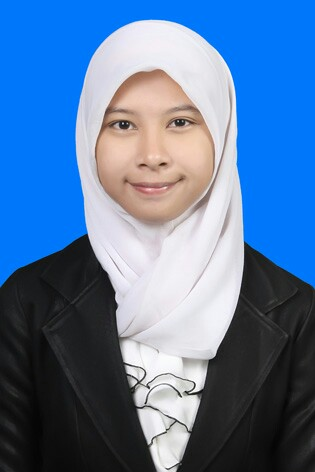 Pengalaman organisasi yang pernah diikuti penulis semasa kuliah antara lain staff divisi Hubungan Masyarakat LPM Penalaran UNM periode 2016-2017, Finance Manager di Indonesian Youth Opportunities in International Networking (IYOIN) LC Makassar 2015-2016 dan anggota KOMA Youth Collaboration. Penulis pernah menjadi delegasi Makassar pada event International Youth Camp tahun 2016 dan International Youth Collaboration Forum 2018 di Bali dan nominator pada ajang Indonesian Young Professional Paper Award (IYPPA) 2017 di Makassar.